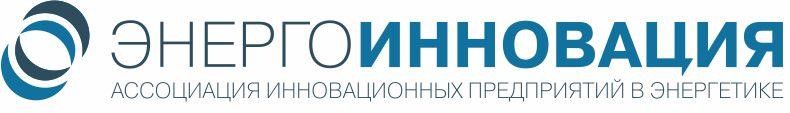 Контакты:Тел. 8 495 933 0121energoinnovatsia@ya.ru109012, Москва, Малый Черкасский пер., д.2, 2-й эт.Обзор государственной политики и нормативно-правового регулирования в сфере инноваций вэнергетике за период с 25 февраля по 3 марта 2019
Москва, 2019SummaryАналитическая подсистема ГИС ТЭК будет доработана на основе отечественного программного обеспеченияАналитическая подсистема государственной информационной системы топливно-энергетического комплекса (ГИС ТЭК) будет доработана с использования исключительно отечественного программного обеспечения. Для реализации этой масштабной задачи Российское энергетическое агентство заключило договор с российской компании «Форсайт», одержавшей победу в аукционе на право выполнения соответствующих работ. Подробнее на стр. 12В сфере электроэнергетики создаётся отраслевой центр компетенции цифровой трансформацииГруппа «Интер РАО», Госкорпорация «Росатом» и Системный оператор ЕЭС России учредят Ассоциацию организаций цифрового развития электроэнергетики «Цифровая энергетика». Некоммерческое партнёрство станет отраслевым центром компетенций цифровой трансформации отрасли. Соответствующее решение было одобрено на совещании под председательством первого заместителя Министра энергетики Российской Федерации Алексея Текслера.Подробнее на стр. 15Инновационные аккумуляторы выходят в мореНовосибирский производитель литий-ионных аккумуляторов – компания «Лиотех», получил свидетельство Российского морского регистра судоходства. Это позволит использовать продукцию «Лиотеха» на судах различного класса как в качестве источников бесперебойного питания (ИБП), так и в качестве тяговых батарей. Ведущее КБ России по проектированию боевых надводных кораблей различных классов — АО «Северное ПКБ» — планирует в ближайшее время использовать в своих проектах системы ИБП на литий-ионных аккумуляторах.Подробнее на стр. 23В Пермском крае началось тестирование инновационных технологий передачи данныхВ Пермском крае на электросетевых объектах ОАО «МРСК Урала» началось тестирование инновационных телекоммуникационных технологий передачи данных по сети LoRaWAN. Совместный цифровой проект «МРСК Урала» и «ЭР-Телеком Холдинг» готов к опытной эксплуатации. Опытная эксплуатация технологии передачи данных LoRaWAN осуществляется в соответствии с Соглашением о взаимодействии, которое подписали генеральный директор ОАО «МРСК Урала» Сергей Дрегваль и президент АО «ЭР-Телеком Холдинг» Андрей Кузяев в январе 2019 года.Подробнее на стр. 24Единая выставочная платформа для инноваций появится в РоссииПлатформа «НТИ-Экспо» объединит четыре выставочно-конгрессных проекта и станет постоянно действующей площадкой для экспозиций, экспертных и общественных мероприятий. Новая платформа будет способствовать продвижению отечественных научных достижений в России и за рубежом.Подробнее на стр. 25Лента событий Минск может отказаться от нефти из РФ, если не будет компенсации по налоговому маневруБелоруссия, в случае если договоренность Россией по налоговому маневру не будет достигнута, может отказаться от нефти из РФ, заявил глава белорусского государства Александр Лукашенко. Когда Белоруссия закончит модернизацию двух своих НПЗ, глубина переработки нефти составит до 95%, «как на европейских заводах». Одним из спорных вопросов для Минска и Москвы является налоговый маневр в нефтяной отрасли РФ, предусматривающий постепенное обнуление экспортной пошлины на нефть и повышение ставки налога на ее добычу. Дополнительные издержки у Белоруссии возникают из-за ожидаемого увеличения цены на российскую нефть и снижения экспортных пошлин на нефтепродукты. Минск оценивал свои потери суммарно за шесть лет в сумму до 11 миллиардов долларов, а в 2019 году — в 400 миллионов долларов (при цене нефти в 70 долларов за баррель).Пошлина на нефть повышена в РоссииС 1 марта 2019 года экспортная пошлина на нефть в России составит $91,2 за тонну — повышена на $10,5. Февральская ставка пошлины была $80,7 за тонну. По-прежнему действуют нулевые ставки для нефти с месторождений Восточной Сибири, каспийских месторождений и Приразломного месторождения. Льготная ставка в связи с формулой расчета была обнулена еще с 1 февраля 2015 года. Пошлина на высоковязкую нефть увеличена до $9,1 ($8 за тонну в феврале), на светлые нефтепродукты и масла — $27,3 за тонну ($24,2 в феврале), на темные нефтепродукты — $91,2 ($80,7 в феврале). Возросла также и экспортная пошлина на бензин до до $27,3 ($24,2 в феврале) и на нафту — 50,1 ($44,3 в феврале). Пошлина на экспорт сжиженного газа остается на нулевом уровне. Пошлина на кокс увеличилась до $5,9 ($5,2 за тонну в феврале).Минэнерго выделит субсидии на строительство газовых заправокМинистерство энергетики РФ подготовило программу развития рынка газомоторного топлива до 2024 года. Согласно программе, по информации регионального комитета ЖКХ и ТЭК, предусматривается предоставление субсидий компаниям, осуществляющим и планирующим строительство газовых заправок. Одной из ключевых задач программы обозначен рост количества газовых заправок и объема продажи газа на них. Инвесторам предполагается компенсировать от 25% до 40% понесенных затрат от стоимости строительства АГНКС (автомобильная газонаполнительная компрессорная станция). Данные меры направлены, прежде всего, на снижение убытков работы станций в первые годы и сократят сроки окупаемости строительства.«Верхнечонскнефтегаз» проводит геологоразведку на новых лицензионных участкахАО «Верхнечонскнефтегаз» приступило в качестве оператора к проведению полевых сейсморазведочных работ на Мархаянском лицензионном участке НК «Роснефть», ресурсы которого оцениваются в 50 млн тонн нефти. Участок расположен на территории Катангского района Иркутской области в 200 км от Верхнечонского месторождения. В ходе первого этапа изучения планируется выполнить 200 км сейсморазведочных работ методом 3D. По результатам полученных данных, их последующей интерпретации будет уточнено геологическое строение участка, определены перспективные структуры и принято решение о поисково - разведочном бурении. Также в 2019 году проводятся полевые сейсморазведочные работы на Восточно-Сугдинском и Средне-Кочемском лицензионных участках. Площадь исследований 3D составляет 570 км2, и 300 км2 соответственно.Новак обсудил с руководителями нефтяных компаний вопросы добычи и состояние рынкаМинистр энергетики Российской Федерации Александр Новак провел встречу с руководством нефтяных компаний о ходе исполнения планов в рамках кооперации в формате ОПЕК+. Участники переговоров подтвердили приверженность согласованным планам по сокращению добычи до оговоренных уровней. Россия полностью выполняет взятые на себя обязательства в соответствии с раннее заявленными планами поэтапного сокращения добычи к концу марта этого года. В целом февральская добыча относительно декабря 2018 года снизилась на 145 тыс. баррелей в сутки, к октябрю 2018 года - на 97 тыс. баррелей в сутки. При этом, добыча к концу февраля была примерно на 165 тыс. баррелей в сутки ниже, чем в декабре 2018г. и ниже на 118 тыс. баррелей в сутки, чем в октябре 2018 г.Семь ветропарков построят в Ульяновской областиВ Ульяновской области в течение пяти лет планируют ввести в эксплуатацию семь ветропарков. Об этом губернатор региона Сергей Морозов заявил на пленарном заседании инвестфорума «Ветроэнергетика-2019» в Москве. В ближайшие пять лет в регионе заработают не менее семи ветропарков. Общая мощность объектов составит 250 МВт. На существующих на территории области площадках, обеспеченных хорошим ветровым потенциалом, можно построить ветропарки суммарной мощностью не менее 1 ГВт. Также количество площадей позволяет решить амбициозную задачу — получать 30% генерации из возобновляемых источников энергии.В Казахстане вводят запрет на импорт российского бензинаМинистерство энергетики Республики Казахстан распорядилось о введении трехмесячного запрета на ввоз бензина из России по железной дороге. Казахстан уже вводил трехмесячный запрет на импорт бензина в конце августа 2018 года. Министр энергетики республики Канат Бозумбаев объяснил тогда принятое решение тем, что этими заградительными мерами Казахстан старается не допустить затоваривания внутреннего топливного рынка и планирует развивать экспорт нефтепродуктов. Решение республиканского министерства опирается на развитие собственной нефтепереработки. Сейчас для РК важно не допустить на рынок большие объемы дешевого российского бензина, чтобы не затруднять реализацию собственных нефтепродуктов. Казахское топливо по себестоимости не может сильно снижаться – поэтому больше продается российского бензина, а топливо, произведенное внутри страны, находится на складах. В планах министерства полностью отказаться от импорта нефтепродуктов после 2019 года. РАВИ создала петицию с просьбой поддержать ВИЭРоссийская Ассоциация Ветроиндустрии создала петицию, адресованную премьер-министру России Дмитрию Медведеву с просьбой поддержать продление законодательной поддержки ВИЭ в объеме 10 ГВт в горизонте до 2035 года с разделением 35% солнечной и 65% ветровой генерации. «Поддержка ВИЭ в России с 2013-24 г.г. позволила уже в 2018 году создать новые отрасли промышленности и энергетики: производство солнечных панелей и производство ветрогенераторов, - говорится в петиции. - Инвестиции в ВИЭ к 2024 году достигнут 1 трлн. руб., что даст прирост до 0,5% годового ВВП. Это новые рабочие места и изменение имиджа России - страны, развивающей высокие технологии чистой энергетики. Как следствие удешевление стоимости производства электроэнергии от ВИЭ позволит в перспективе снизить и совсем отказаться от поддержки, а прогрессивное развитие страны важно для потомков, которые смогут пользоваться дешевой энергией из возобновляемых источников».Президент РФ Встреча с главой компании «Россети» Павлом ЛивинскимВладимир Путин провёл рабочую встречу с председателем правления, генеральным директором публичного акционерного общества «Россети» Павлом Ливинским. Обсуждались итоги работы в осенне-зимний период, текущая деятельность и отдельные программы развития корпорации.Релевантные комментарии П. Левинского:По результатам 2018 года зафиксировано улучшение ситуации по надёжности, количество технологических нарушений уменьшено на 17 процентов и, самое главное, длительность технологических нарушений – на 40 процентов. При этом удалось достигнуть и впервые снизить уровень потерь ниже девяти процентов. В части финансового состояния положение стабильное. Рейтинг подрос вместе с суверенным рейтингом Российской Федерации. Жёстко контролируется прозрачность закупочных процедур, улучшаются бизнес-процессы и, конечно же, при поддержке Правительства – меняется, улучшается регуляторная среда, для того чтобы вывести эффективность работы сетевого комплекса на новый уровень.Во исполнение Указа № 204 от 7 мая ведется работа над цифровой трансформацией. В первую очередь это развитие интеллектуального учёта. На это делается серьёзнейший упор, без этого ни о какой цифровой трансформации в полной мере говорить не приходится. Впереди установка 22 миллионов приборов учёта  на границах с нашими потребителями. Это огромный заказ для промышленности, видимо, может быть якорным заказчиком развития отечественной компонентной базы. Вопрос находится на контроле в Правительстве. На таком якорном заказе можно сделать отечественный чип, компонентную базу под приборы учёта. И в техническом задании прописывать не просто требования, а уже требования именно к отечественному оборудованию. Это серьёзный вклад в цифровую трансформацию и развитие отечественной промышленной инновационной индустрии.За 2018 год реализованы и уже внедрены цифровые решения. Это и подстанция «Медведевская» в Москве, полностью цифровая, только цифровой формат передачи данных. Сразу же резкое удешевление операционных затрат обслуживания объекта. Это и стройки на Таманском полуострове, всё, что касается надёжного электроснабжения Крыма и южной части России.Уделяется особое внимание государственным программам, комплексному плану развития магистральной инфраструктуры. Здесь все объекты на контроле, все группы потребителей обеспечат в срок необходимой энергетической инфраструктурой. Развитие в первую очередь связано с развитием отечественных технологий, самых современных, упаковав это в программу, синхронизировав именно с цифровой трансформацией. Встреча с председателем правления компании «НОВАТЭК» Леонидом МихельсономЛеонид Михельсон проинформировал Президента о текущей деятельности и планах развития компании «НОВАТЭК».Релевантные комментарии Л. Михельсона:Главное в стратегии сегодняшнего «НОВАТЭКа» – развитие СПГ. В декабре 2017 года была открыта первая линия «Ямал СПГ», а в декабре прошлого года он запущен на полную мощность – 16,5 миллиона тонн, и на сегодняшний день каждые 33 часа отгружается танкер – 70 тысяч тонн СПГ.Было размещено заказов – порядка 650 миллиардов рублей на российских предприятиях, 55 регионов были задействованы в строительстве. Разброс – и в Красноярском крае есть какие-то заводы, каждый специализируется на своём.Приступили к строительству четвёртой линии, и эта линия по технологии «НОВАТЭКа» полностью на российском оборудовании. Она опытно-промышленная, около миллиона тонн. Испытают в следующем году и будут их таможить.Через месяц планируется запуск среднетоннажного СПГ-завода в Высоцке, 600 тысяч тонн. Там предполагается в основном бункеровка кораблей. Первая линия – 600 тысяч тонн.Приступили к реализации второго проекта «Арктик СПГ – 2», производительность уже 19,8 миллиона тонн. Приступили к строительству центра строительства морских сооружений, где будут делать платформы. Объём инвестиций в Мурманской области – порядка 120 миллиардов рублей.Стратегия «НОВАТЭКа» предусматривает сегодня 57 миллионов тонн производства СПГ к 2030 году, но это сегодня. Через год-два пересмотрят в сторону увеличения — до 70 миллионов тонн. Путин поручил к июлю принять законы по развитию цифровой экономикиПрезидент России Владимир Путин поручил правительству совместно с Госдумой до 1 июля принять законы, направленные на развитие цифровой экономики, в том числе определяющие порядок совершения гражданско-правовых сделок в электронной форме. Поручение требует обеспечения принятий в весеннюю сессию 2019 года федеральных законов, направленных на развитие цифровой экономики, в том числе определяющих порядок совершения гражданско-правовых сделок в электронной форме, а также предусматривающих регулирование цифровых финансовых активов и привлечение финансовых ресурсов с использованием цифровых технологий.Правительство РФ Правительство согласовало первую часть тарифа на транспорт газа для независимых компанийКабмин и «Газпром» согласовали первую часть эталонного тарифообразования на транспорт газа для независимых компаний. Дискуссия по второй части продолжается, сообщает ТАСС со ссылкой на замглавы ФАС России Анатолия Голомолзина.По транспортировке газа — первый цикл обсуждения в правительстве по подготовке эталонного механизма определения базового тарифа состоялся, достигнут консенсус всех участников этого заседания в вопросах, связанных с тем, каким образом методики ценообразования связаны с текущими затратами, каким образом их оптимизировать. Здесь подход у всех ведомств и организаций — и «Газпрома», и независимых — совпадает.Вторая часть решения по определению тарифа на транспортировку газа, связанная с инвестициями и развитием «Газпрома», по-прежнему обсуждается. О индексации тарифов в этом году вопрос остается открытый.ФАС настаивает на применении эталонного подхода в тарифообразовании, для этого правительство разрабатывает механизм, который будет учитывать текущие затраты «Газпрома» и его инвестпрограмму.Всю производственную цепочку переработки сырья нужно сконцентрировать на территории России«Переработка сырья может дать значительный объем добавленной стоимости, но для этого необходимо создать все звенья производственной цепочки сектора «3+ передел» на нашей территории», - заявил Уполномоченный при Президенте России по правам предпринимателей Борис Титов в ходе заседания подгруппы по кластерной политике и территориально-отраслевым проектам межведомственной рабочей группы по разработке дорожной карты устойчивого экономического роста несырьевого сектора экономики, которое прошло в Аналитическом центре.Сектор переработки сырья «3+ передел» включает в себя нефтегазохимию, металлические изделия, а также товары из редкоземельных и драгоценных металлов и камней.Россия занимает одно из ведущих мест в мире по добыче сырья, но по уровню переработки значительно отстает от других сырьевых стран. Руководитель Экспертного центра Уполномоченного при Президенте Российской Федерации по защите прав предпринимателей Анастасия Алехнович считает, что именно наличие сильной сырьевой базы является основным драйвером роста сектора глубокой переработки. Тормозят сектор отсутствие мощностей по переработке, современных технологий, низкий внутренний спрос, высокие издержки на транспортировку.Среди других мер стимулирования эксперты предлагают сдерживание внутренних цен и выделение квот на внутреннее потребление для переработки, поддержку экспортеров, производящих продукцию последних переделов, а также налоговые преференции.Прогнозируется, что стимулирующая экономическая политика к 2025 году может увеличить добавленную стоимость химической отрасли в 2 раза, до 1,5 трлн рублей, резиновой и пластмассовой промышленности примерно до 400 млрд рублей, а ювелирной продукции - почти в 4 раза.Минэнерго России Объекты энергетики полностью готовы к универсиаде в КрасноярскеМинистр энергетики Российской Федерации Александр Новак провел заседание Федерального штаба по вопросам обеспечения надежности функционирования Красноярского энергорайона в период проведения XXIX Всемирной зимней универсиады 2019 года в г. Красноярске.К Универсиаде была проведена масштабная подготовка энергообъектов, а с 22 февраля сетевые компании перешли на особый режим работы. Ежедневно на дежурство для осмотра и оперативного обслуживания объектов энергоснабжения заступает 158 бригад численностью 625 человек и 126 единиц техники. Всего задействовано порядка 2000 человек, что в два раза превышает объём сил и средств эксплуатации объектов в стандартном режиме.В ходе подготовки к Универсиаде в Красноярске построили новую подстанцию класса напряжения 110 кВ «Озерная», реконструировали 11 питающих центров, 115 кабельных линий в черте города, заменив более 75 км проводов, смонтировали свыше 230 км СИП воздушных линий, обновили высоковольтное оборудование на 68 подстанциях 110 кВ.Запасы России: когда закончатся нефть и газ?Министр энергетики Российской Федерации Александр Новак в интервью интернет-изданию «Газета.ру» рассказал о развитии отраслей ТЭК, перспективах международного сотрудничества в энергетике, а также ответил на вопросы читателей.Перспективы продолжения транзита российского газа через Украину уже находятся в стадии обсуждения возможности заключения нового транзитного контракта. Учитывая текущие и будущие потребности Европы, сохранение транзита через Украину вполне возможно. По реализации соглашения ОПЕК+, Россия будет постепенно выходить на уровень сокращения в 228 тыс. баррелей в сутки. В настоящее время полностью соответствуют заключенным договоренностям: исполняют обязательства и постепенно сокращают добычу. Сегодня на рынке более-менее спокойная, стабильная ситуация, невысокая волатильность и более-менее приемлемая цены, которые устраивает и экспортеров, и потребителей. Из-за исполнения нефтекомпаниями соглашения по сдерживанию цен на топливо, цены на заправках остаются стабильными на протяжении уже двух месяцев. На заправках продолжает встречаться фальсификат. Для борьбы с ним ведомства применяют разные методы. Одно из направлений, которое прорабатывается вместе с Министерством финансов, ФНС, — это уплата акцизов. Потенциальное будущее российской энергетики в Арктике. Это десятки триллионов кубических метров газа, миллиарды тонн нефти. Это пласт, который в будущем будет являться источником углеводородов для обеспечения потребности в энергии в мире в целом. Большую роль в развитии региона будет играть производство сжиженного газа. Есть другие рынки, куда трубопровод не проведешь, выгоднее сжижать газ и его возить. При этом на сегодняшний день стратегия заключается не только в развитии поставок трубопроводного газа, но и развитии доли участия на рынке производства сжиженного природного газа и поставки его на рынки, куда невозможно дотянуть трубу. Поэтому здесь есть большой потенциал. Минэнерго России усиленно работает над упрощением процедуры подключения для новых потребителей. На будущее нужно сделать так, чтобы все эти подключения проходили через единый портал электронных услуг, он разрабатывается в соответствии с «дорожной картой», чтобы заявитель мог подать заявку на подключение, получить разрешения сразу на все процедуры. С полным текстом интервью можно ознакомиться здесь.Совещание по развитию энергетического комплекса ВоркутыЗаместитель Министра энергетики Российской Федерации Андрей Черезов провел совещание по вопросам обеспечения надежного тепло- и энергоснабжения потребителей и развитию энергетического комплекса г. Воркуты Республики Коми. В совещании приняли участие руководители и представители Правительства Республики Коми, АО «СО ЕЭС», ПАО «Россети», ПАО «Т Плюс», ООО «Газпром межрегионгаз», ПАО «ФСК ЕЭС». Важным вопросом для энергетиков Воркуты является прохождение ОЗП, а так же необходимо выполнить мероприятия с переводом на сжигание природного газа Воркутинской ЦВК и Воркутинской ТЭЦ-2 в установленные сроки, а также принять меры по погашению задолженности за тепловую и электрическую энергию предприятий, организаций и администрации муниципального образования городского округа Воркута. Указанные мероприятия находятся на постоянном контроле Минэнерго России.Внедрение технологии цифрового моделирования в отраслевую деятельностьДелегация Минэнерго России во главе с директором департамента оперативного контроля и управления в электроэнергетике Евгением Грабчаком посетила Центр компьютерного инжиниринга Санкт-Петербургского политехнического университета Петра Великого. Представители Минэнерго и компаний отрасли ознакомились с технологиями проектирования цифровых двойников и изучили опыт их применения в других отраслях экономики. Участники мероприятия обсудили возможности использования подобных технологий в электроэнергетике.Необходимо внедрять технологии цифрового моделирования в отраслевую деятельность. Сейчас проводится работа по созданию цифровой топологии сетей, уже в 2019 году будет получена цифровая модель сегмента от 35 кВ и выше. В планах разработка и утверждение методических указаний по электронному моделированию электросетевых объектов и создания единой унифицированной цифровой модели сети. Кроме того, стоит задача использования цифровых моделей для реализации конкретных производственно-технологических функций. Есть планы разработать и утвердить расчетные модели планирования режима работы сетей с использованием цифровой топологии сетей.Цифровые двойники технологических процессов, физических систем, объектов и изделий являются виртуальными прототипами и копиями процессов и объектов реального мира и строятся на основе сбора и повторного использования цифровой информации. Они используются для анализа текущего состояния оборудования и систем, планирования мероприятий по техническому обслуживанию и ремонту, выявления возможных проблем и поиска их решений. Моделирование физических объектов и процессов – одна из базовых концепций «цифрового производства» и основа для цифровой трансформации.Аналитическая подсистема ГИС ТЭК будет доработана на основе отечественного программного обеспеченияАналитическая подсистема государственной информационной системы топливно-энергетического комплекса (ГИС ТЭК) будет доработана с использования исключительно отечественного программного обеспечения. Для реализации этой масштабной задачи Российское энергетическое агентство заключило договор с российской компании «Форсайт», одержавшей победу в аукционе на право выполнения соответствующих работ. Таким образом, российские производители продемонстрировали готовность предоставить программные продукты, не уступающие по своему функционалу зарубежным аналогам.Доработка аналитической подсистемы ГИС ТЭК проводится в соответствии с курсом Правительства РФ на импортозамещение ПО и призвана предупредить возможные санкционные риски в данном секторе. Аналитическая подсистема позволит автоматизировать процессы хранения, консолидации, классификации и структурирования информации по всем направлениям ТЭК, обработку данных о состоянии и прогнозе развития отрасли, процессы моделирования и прогнозирования социально-экономических явлений в сфере ТЭК, формирование аналитической отчетности, а также планирование и мониторинг мероприятий ТЭК. В рамках проекта будет обеспечена интеграция аналитической подсистемы в структуру ГИС ТЭК.Благодаря появлению качественных BI-решений в числе продуктов отечественного ПО, уровень доверия к российскому ПО со стороны государственных структур растет. Пример перевода ГИС ТЭК на отечественное ПО послужит дополнительным импульсом по переходу федеральных органов исполнительной власти к программным решениям российских IT компаний. С уверенностью можно сказать, что этот случай - удачный пример импортозамещения.План мероприятий по завершению разработки и вводу в эксплуатацию ГИС ТЭК утвержден министром энергетики РФ Александром Новаком в феврале 2018 г. Согласно Федеральному закону № 382-ФЗ, ввод ГИС ТЭК в эксплуатацию должен быть осуществлен до 1 января 2020 года.Введение платы за сетевые резервы в Правительство Российской ФедерацииДиректор Департамента развития электроэнергетики Министерства энергетики Российской Федерации Павел Сниккарс в интервью "Переток.ру" рассказал о позиции ведомства по вопросу сетевых резервов.Введение платы за резервируемую мощность предполагает перераспределение между потребителями уже имеющихся затрат сетевых организаций на содержание сетевой инфраструктуры пропорционально тем величинам максимальной мощности, которые потребители заявили при техприсоединении.Если у потребителя отсутствует неиспользуемая резервируемая мощность, от введения данного механизма такой потребитель станет платить меньше за услуги по передаче электроэнергии. Президент еще в 2010 и 2011 годах поручал ускорить введение механизма take-or-pay в сетях. Сейчас взвешенно и осторожно вводят этот механизм регулирования в России.Принято решение выделить предприятия, обеспечивающие жизнедеятельность в регионах, в отдельную категорию и установить для них понижающий коэффициент для максимальной мощности при расчёте платы за резерв. Значение понижающего коэффициента сейчас как раз обсуждается с заинтересованными ведомствами.Полная версия интервью доступна здесь.Минэнерго России оценило выполнение условий готовности к отопительному сезону субъектов электроэнергетикиМинэнерго России в рамках проводимой работы по мониторингу готовности субъектов электроэнергетики к работе в отопительный сезон 2018-2019 годов на своем официальном сайте в соответствующем разделе ежемесячно публикует информацию об уровне готовности субъектов электроэнергетики Российской Федерации к работе в отопительный сезон 2018-2019 годов.Уровень готовности субъектов электроэнергетики определяется в соответствии с правилами оценки готовности субъектов электроэнергетики к работе в отопительный сезон, утвержденными постановлением Правительства Российской Федерации. По состоянию на 28 февраля 2019 года по результатам Мониторинга более 70 % объектов электроэнергетики имеют статус «готов» или «готов с условиями». При этом среди оставшихся объектов со статусом «Не готов» у 19,5 % объектов электроэнергетики индекс готовности был снижен по причине предоставления неполного объема отраслевой отчетности, требуемой для проведения расчета. Невыполнение условий готовности к работе в отопительный сезон существенно повышает риски нарушения электроснабжения, что является недопустимым в условиях повышенных нагрузок и низких температур.По результатам Мониторинга в число объектов электроэнергетики, имеющих уровень готовности ниже допустимого попали как небольшие, так и крупные генерирующие и электросетевые объекты, в том числе, входящие в состав следующих организаций:- ПАО «Фортум» (8 из 9 объектов);- ПАО «РусГидро» (15 из 83 объектов);- ПАО «Т Плюс» (7 из 40 объектов);- ПАО «Квадра» (4 из 18 объектов);- АО «Дальневосточная генерирующая компания» (4 из 16 объектов);- АО «Интер РАО – Электрогенерация» (3 из 20 объектов);- ОАО «РЖД» (13 из 15 объектов),- ПАО «Россети» (6 из 103 объектов).Руководству организаций, объектам которых присвоен статус «Не готов» необходимо обеспечить выполнение условий готовности с целью минимизации рисков нарушения электроснабжения потребителей в условиях отопительного сезона, а также обеспечить представление полной и достоверной отчетной информации в соответствии с перечнем предоставляемой субъектами электроэнергетики информации, утвержденным приказом Минэнерго России от 23.07.2012 № 340.Запуск программы модернизации ТЭЦПервый заместитель Министра энергетики Российской Федерации Алексей Текслер провёл пресс-конференцию на площадке информационного агентства ТАСС, посвященную старту программы модернизации теплоэлектростанций России.Первые конкурсные процедуры по отбору проектов с общим планируемым объемом инвестиций в 1,9 трлн рублей пройдут с конца марта до начала мая 2019 года. 27 марта "Системный оператор" направит итоговый реестр участников, 28-29 марта будет осуществлять прием ценовых заявок. 5 апреля ожидаются предварительные итоги, уже ранжированные по цене. 29 апреля состоится публикация предварительного графика реализации мероприятий по модернизации. И 6 мая должны быть отправлены материалы в Правительственную комиссию. Дата проведения заседания Правительственной комиссии будет определена позднее.Мощность по зарегистрированным для участия в первом отборе ТЭЦ по программе модернизации покрывает заявленный объем - для участия в отборе зарегистрировано порядка 250 групп точек поставок. Минэнерго России рассчитывает привлечь свыше одного триллиона рублей инвестиций в энергетическое машиностроение в рамках программы модернизации теплоэлектростанций.Запущенная программа модернизации в конечном итоге сможет обновить до 41 ГВт (около 25% всей тепловой генерации) в Единой энергетической системе России.Вопросы переустройства существующих объектов энергомоста в КрымуЗаместитель Министра энергетики Российской Федерации Андрей Черезов посетил с рабочим визитом Республику Крым. В рамках поездки Андрей Черезов провел совещание по вопросам переустройства существующих объектов энергомоста в Республику Крым и электросетевых объектов ГУП РК «Крымэнерго» при строительстве автодороги «Таврида» и железнодорожных подходов к транспортному переходу через Керченский пролив.В полном объеме выполнен только первый этап строительства Сакской ТЭЦ с установкой генерирующего оборудования мощностью 90 МВт. По второму этапу строительства Сакской ТЭЦ в настоящее время не завершены строительно-монтажные и пусконаладочные работы, а также не проведены необходимые комплексные испытания оборудования. Также ГУП РК «Крымэнерго» не завершены мероприятия по технологическому присоединению Сакской ТЭЦ к электрическим сетям, которые позволят обеспечить выдачу мощности в полном объеме.Выпущены распоряжения Ростехнадзора о проведении итоговых проверок объектов 2 очереди Таврической и Балаклавской ТЭС с 26 февраля 2019 года. Энергоблок второй очереди Балаклавской ТЭС 16 января 2019 г. успешно прошел комплексные испытания и с 1 февраля 2019 г. допущен на оптовый рынок электроэнергии. В настоящее время энергоблок работает по диспетчерскому графику. Необходимо в ближайшее время обеспечить проведение комплексного опробования энергоблоков второй очереди Таврической ТЭС.В сфере электроэнергетики создаётся отраслевой центр компетенции цифровой трансформацииГруппа «Интер РАО», Госкорпорация «Росатом» и Системный оператор ЕЭС России учредят Ассоциацию организаций цифрового развития электроэнергетики «Цифровая энергетика». Некоммерческое партнёрство станет отраслевым центром компетенций цифровой трансформации отрасли. Соответствующее решение было одобрено на совещании под председательством первого заместителя Министра энергетики Российской Федерации Алексея Текслера.Ассоциация «Цифровая энергетика» создаётся с целью объединения усилий органов государственной власти и отраслевого бизнес-сообщества, научно-исследовательских и образовательных организаций в сфере электроэнергетики, а также иных участников цифровой трансформации для формирования консолидированной позиции по цифровому развитию отрасли. Предполагается, что в рамках Ассоциации будут созданы лаборатории по изучению и апробации новых цифровых технологий, оборудования и программного обеспечения, комплексных и платформенных решений для проектов цифровизации электроэнергетики, последующего промышленного внедрения в России и за её пределами.Формат некоммерческой организации, в котором создана Ассоциация, допускает свободное вступление в неё на принципах открытости других заинтересованных регуляторов и новых организаций – как инфраструктурных участников электроэнергетической отрасли, включая холдинг «Россети», сетевые и сбытовые организации, так других генерирующих компаний, научно-исследовательских и образовательных учреждений и организаций.Выравнивать тарифы на Дальнем Востоке продолжат до 2028 годаВ Минэнерго разработан проект поправок в Федеральный закон «Об электроэнергетике» № ФЗ-35, продлевающий до 2028 года программу выравнивания энерготарифов на Дальнем Востоке до среднероссийского уровня. До конца 2019 года для потребителей Якутии, Чукотки, Камчатского края, Магаданской и Сахалинской областей действует механизм выравнивания тарифов на электроэнергию со среднероссийскими за счет надбавки к ценам на мощность потребителей европейской части России, Урала и Сибири. По данным правительства РФ, доплаты потребителей оптового энергорынка за дальневосточные тарифы в 2019 году составят 32 млрд рублей.Необходимо продлить срок действия программы «дальневосточных надбавок» до 2028 года, но ограничить круг получателей льготы. С этой целью правительству предлагается устанавливать критерии определения потребителей, в отношении которых будет действовать выравнивание тарифов. В частности, оно не коснется органов местного самоуправления, казенных, автономных и бюджетных учреждений.В поручениях президента отмечалось, что продление этого механизма будет действовать для потребителей, которые подключены к электросетям низкого напряжения, то есть малого бизнеса. Выравнивание тарифов для остальных юридических лиц возможно, если они будут реализовывать инвестпроекты в рамках специального постановления правительства для Дальнего Востока и Байкальского региона, а также соблюдать обязательства по росту энергопотребления за счёт своих инвестпроектов, обеспечивать 100%-ную оплату энергии. При этом будет введен запрет на выравнивание тарифов для потребителей, которые финансируются за счет бюджетов всех уровней.Новым заместителем министра энергетики станет Виктор МаминВиктор Мамин, заместитель начальника управления организации деятельности Правления, Совета директоров и взаимодействия с акционерами и инвесторами ПАО «Россети», ранее — директор одного из департаментов Минэнерго РФ, станет новым заместителем министра энергетики. На новом посту Мамин будет курировать корпоративное управление и кадры. Назначение состоится в самое ближайшее время.Виктора Мамина называют «человеком команды Алексея Текслера», первого зама министра энергетики Александра Новака. Текслер и Мамин вместе работали в структурах золотодобывающего холдинга «Полюс», а затем и в министерстве.Виктору Викторовичу Мамину 36 лет, карьеру он начал в структурах кампании «Полюс» Саида Керимова, затем работал замгендиректора казахстанского горно-добывающего холдинга «Казахалтын» (2009-2011), затем вернулся в «Полюс» на должность главы красноярского предприятия золотодобывающего холдинга.В Минэнерго он пришел в 2013 году: стал советником министра, директором департамента корпоративного управления, ценовой конъюнктуры и контрольно-ревизионной работы в отраслях ТЭК, который и курирует Алексей Текслер. Входил в ревизионную комиссию «Роснефти», совет директоров ДВЭУК (SPV-компания для госинвестиций в энергетику ДФО), комитет по стратегии «Россетей». В 2017 году Виктор Мамин уступил место главы департамента своему заместителю Александру Богашову. В 2018 году стал заместителем начальника Управления организации деятельности Правления, Совета директоров и взаимодействия с акционерами и инвесторами ПАО «Россети».Итоги очередного Штаба по мониторингу производства и потребления нефтепродуктов в РоссииВ Минэнерго России состоялось очередное заседание Штаба по мониторингу производства и потребления нефтепродуктов. В заседании приняли участие представители ФГБУ «Российское энергетическое агентство», ФГБУ «Ситуационно-аналитический центр Минэнерго России», ФГБУ «ЦДУ ТЭК», АО «СПбМТСБ», ПАО «Транснефть», ОАО «РЖД», нефтяных компаний.По сообщению САЦ Минэнерго, анализ производства, отгрузок и наличия товарных остатков нефтяных компаний показывает, что ситуация с топливообеспечением страны стабильна, предприятия нефтепродуктообеспечения, автозаправочные станции и аэропорты обеспечены топливом в полном объеме, запасы в большинстве регионов превышают нормативный показатель в 10 суток. По данным ЦДУ ТЭК, производство высокооктанового бензина экологического класса 5 за неделю составило 764,4 тыс. т., за февраль – 2 856,9 тыс. т. Отгрузка высокооктанового бензина экологического класса 5 на внутренний рынок за отчетную неделю составила 687,2 тыс. т, за февраль – 2 427,7 тыс. т, экспорт за неделю составил 81,0 тыс. т, за февраль – 283,0 тыс. т. Товарные остатки по состоянию на 25 февраля составили 1 822,3 тыс. т. Производство дизельного топлива экологического класса 5 за отчетную неделю составило 1 541,0 тыс. т, за февраль – 5 430,4 тыс. т. Отгрузка дизельного топлива экологического класса 5 на внутренний рынок за неделю составила 718,3 тыс. т, за февраль – 2 569,1 тыс. т. Экспорт дизельного топлива за неделю составил 666,2 тыс. т, суммарно в феврале – 2 780,5 тыс. т. Товарные остатки дизельного топлива на 25 февраля составили 2 911,6 тыс. т.По информации АО «СПбМТСБ», за прошедшую неделю ВИНКи реализовали 395,4 тыс. т нефтепродуктов, в том числе 184,7 тыс. т автобензина, 143,4 тыс. т дизтоплива, 44,7 тыс. т авиатоплива, 22,6 тыс. т топочного мазута, а также 13,7 тыс. т СУГ.Минпромторг РоссииРелевантная информация отсутствуетМинэкономразвития России Релевантная информация отсутствуетМинтранс России Релевантная информация отсутствуетОценка регулирующего воздействия (ОРВ) Релевантная информация отсутствуетФАС России ФАС России приняло меры для регулирования топливного рынкаДмитрий Махонин принял участие в отчетно-выборном собрании членов «Российского топливного союза» и рассказал о текущей ситуации на топливном рынке России и принимаемых регулятором мерах по развитию рыночной инфраструктуры.ФАС России совместно с Минэнерго подписали соглашение с нефтяными компаниями о мерах по стабилизации и развитию внутреннего рынка нефтепродуктов. В соответствии с ним нефтяные компании взяли на себя ряд обязательств: реализовывать нефтепродукты, в том числе на бирже, в объеме +3% от объемов 2017 года, не превышать темпов роста розничных цен с 1 января 2019 года более чем на 1,7 % (с учетом увеличения ставки НДС), не превышать мелкооптовых цен уровня индикативных цен, установленных этим соглашением.В качестве дальнейших мер по регулированию топливного рынка названо:- внесение изменений в Совместный приказ ФАС России и Минэнерго России, в части увеличения объемов реализации на бирже нефтепродуктов;- введение плавающего «гибкого» акциза на нефтепродукты;- развитие мелкооптовой биржевой торговли и торгов поставочными и расчетными фьючерсными контрактами.Сейчас Управление регулирования ТЭК ведет работу по изменению торговой политики Роснефти. Задача – установить в политике принцип формирования мелкооптовых цен с привязкой к ценам биржи. ФАС проводит работу по стимулированию энергокомпаний к снижению уровня потерьВ прошлом году Правительством РФ были приняты изменения в нормативные правовые акты, направленные на совершенствование особенностей функционирования оптового и розничных рынков электроэнергии на отдельных территориях. Новые поправки, по мнению ФАС, должны решить существующие проблемы на данных территориях: крайне высокий уровень потерь электроэнергии, слабая платежная дисциплина и экономическая разбалансированность финансового состояния энергопредприятий. О последовательных действиях антимонопольной службы и дальнейших шагах говорилось на рабочей группе по тарифному регулированию при Экспертном совете в сферах электроэнергетике и ЖКХ ФАС России.Все регионы, перечисленные в постановлении Правительства РФ, утвердили единые тарифы на услуги по передаче электроэнергии в рамках предельного уровня, установленного ФАС России. Ведомство согласовало долгосрочные параметры для сетевых компаний с обязательным условием по снижению потерь электрической энергии в течение их долгосрочного периода регулирования.Подведены итоги анализа собранных показателей по потерям в регионах и в большинстве из них долгосрочные параметры были выполнены. Вместе с тем, отмечается необходимость привлечения ряда компаний к административной ответственности за неисполнение обязанности направить соответствующую информацию.Государственная Дума Развитие альтернативной энергетикиГосударственная Дума приняла в первом чтении проект закона, который вводит в сферу производства электроэнергии понятие микрогенерации. По мнению депутата ГД РФ от ЕАО Анатолия Тихомирова, документ, прежде всего, направлен на стимулирование развития солнечной, ветряной, водной и другой альтернативной энергетики в частном секторе, сообщили в пресс-службе Законодательного Собрания ЕАО. Документ был внесен в Думу правительством России. Авторы предлагают понимать под объектом микрогенерации объект, производящий электроэнергию на основе возобновляемых источников (солнца, ветра, воды и др.), с максимальной мощностью до 15 киловатт. Это могут быть солнечные панели на крышах жилых домов или небольшие ветряные станции. Излишек полученной электроэнергии владельцы таких станций смогут продавать при соблюдении определенных требований, хотя больших денег они на этом, понятно, не заработают. Главная задача закона заключается все же в том, чтобы дополнительно стимулировать развитие микрогенерации и альтернативной энергетики в частном секторе, а также поддержать производителей соответствующего оборудования в стране.Госдума намерена расширить полномочия теплоснабжающих организацийВ Госдуме зарегистрирован законопроект № 651016-7 «О внесении изменения в статью 20 Федерального закона «О теплоснабжении». В случае принятия проекта представители единой теплоснабжающей организации будут в обязательном порядке включены в состав муниципальных комиссий по проверке готовности объектов к отопительному сезону независимо от принадлежности объектов к ценовой зоне теплоснабжения.Поправки к Федеральному закону призваны повысить надежность и качество теплоснабжения, которые установлены нормами законодательства, говорится в пояснительной записке к законопроекту. В соответствии с утвержденными Минэнерго Правилами оценки готовности к отопительному периоду, проверки проводят комиссии, образованные Ростехнадзором или органами местного самоуправления поселений и городских округов. К работе комиссии по согласованию могут привлекаться представители ЕТО, а также организации, к тепловым сетям которых непосредственно подключены потребителей тепловой энергии (ТСО). Представителям ЕТО и ТСО регулярно отказывают во включении в состав комиссий, в регионах паспорта готовности выдаются потребителям, не исполняющим должным образом требования о готовности. Становится невозможным обеспечить контроль со стороны ЕТО за подключением теплоснабжающих, теплосетевых организаций, а также жилого фонда в начале отопительного периода. Как следствие, возникают риски невыполнения субъектами теплоснабжения установленных требований по готовности к отопительному сезону, что может привести к нарушению режимов теплоснабжения. В таких условиях ЕТО не может выступать гарантом соблюдения надежности и качества теплоснабжения, установленных нормами законодательства.Комитет Госдумы предложил сделать бесплатной парковку для газомоторного транспортаКомитет Госдумы РФ по энергетике предлагает правительству рассмотреть возможность отмены платы за пользование платной парковкой для транспорта, работающего на газомоторном топливе, говорится в проекте рекомендаций комитета по итогам заседания «круглого стола» на тему «Законодательное обеспечение расширения использования газомоторного топлива, в том числе в виде сжиженного природного газа».Комитет также предлагает исключить автомобильные газозаправочные станции (АГЗС) из перечня объектов третьего класса опасности, а также разработать перечень мер налогового стимулирования и субсидирования малотоннажного производства СПГ. Предлагается внести изменения в законодательство РФ, которое бы разрешало всем видам монотопливных газотранспортных средств бесплатный проезд по платным автомобильным дорогам.Также комитет предлагает правительству разработать законопроект, вносящий изменения «в градостроительный кодекс РФ в целях обязательного включения объектов газозаправочной инфраструктуры в схемы территориального планирования по каждому субъекту РФ». Помимо этого, в рамках законодательных мер поддержки предлагается на внеконкурсной основе предоставлять земельные участки под строительство газозаправочных станций.Среди рекомендаций комитета правительству есть и предложение принять постановление «Об установлении сроков эксплуатации транспортных средств». Его целью станет обновление физически устаревших и отработавших нормативный срок службы транспортных средств для повышения безопасности и энергоэффективности в транспортном комплексе, в том числе за счёт внедрения газомоторной техники.Совет Федерации Релевантная информация отсутствуетОбщественная палата РФ Релевантная информация отсутствуетЕвразийская экономическая комиссия Релевантная информация отсутствуетРСПП, Деловая Россия, ТПП РФ Рабочая группа «Цифровая торговля» Подкомитета по цифровой экономике и инновациям обсудила план работы на 2019 годСостоялось первое в этом году заседание рабочей группы «Цифровая торговля» подкомитета по цифровой экономике и инновациям Комитета РСПП по международному сотрудничеству, на котором заслушали доклад А.А. Домрачева, Советника Департамента Минкомсвязи России, обсудили федеральный закон «Об электронных торгах РФ» и утвердили план работы группы на 2019 год.В качестве приоритетных направлений работы необходимо изучение международного опыта e-commerce, взаимодействие с белорусскими, казахстанскими, корейскими коллегами в области цифровой торговли. Планируется запуск единой витрины торгов Россия-Белоруссия-Казахстан, создание отечественного маркетплейса для продвижения российских товаров на зарубежные рынки, а также создание дорожной карты по продвижению отечественных товаров на рынки Белоруссии, Кореи и Казахстана.В ходе обсуждения федерального закона «Об электронных торгах РФ» отметили, что заслуживает поддержки установленный законопроектом единый подход по унификации правил организации и проведения торгов. Но есть ряд замечаний концептуального и юридического характера, которые требуют учета в дальнейшей работе над законопроектом.Компании ТЭК «Газпром» и «Роскосмос» подписали актуализированную дорожную карту сотрудничестваПредседатель Правления ПАО «Газпром» Алексей Миллер и Генеральный директор Государственной корпорации «Роскосмос» Дмитрий Рогозин провели совместное совещание по перспективам развития сотрудничества.В 2019 году силами Роскосмоса планируется запуск спутника «Ямал-601» для обеспечения высокоскоростными каналами передачи данных и спутниковой связью объектов «Газпрома», а также предоставления этих услуг сторонним пользователям. Большое внимание уделяется вопросам разработки импортозамещающего оборудования в интересах «Газпрома». Так, на объекте компании успешно прошли испытания изготовленные организацией Роскосмоса элементы скважинного оборудования в коррозионностойком исполнении. Ведется изготовление опытных образцов оборудования для систем подводной добычи углеводородов.Алексей Миллер и Дмитрий Рогозин подписали актуализированную дорожную карту разработки и освоения производства организациями Роскосмоса современного оборудования, включая импортозамещающее, в интересах «Газпрома». Срок действия документа продлен до 2022 года.Рамки сотрудничества охватывают технологическое оборудование для добычи углеводородов на шельфе, компрессорное и энергообеспечивающее оборудование, оборудование для переработки газа и производства сжиженного природного газа (СПГ). В новой редакции документа расширен перечень работ по приоритетным направлениям — подводная добыча углеводородов, производство СПГ. Кроме того, дорожной картой предусмотрено создание оборудования для транспортировки гелия железнодорожным транспортом.Глава РусГидро и премьер-министр Киргизии провели рабочую встречуВ г. Бишкеке состоялась рабочая встреча Председателя Правления – Генерального директора ПАО «РусГидро» Николая Шульгинова и премьер-министра Киргизской Республики Мухамметкалыя Абулгазиева. В ходе встречи были обсуждены перспективы взаимовыгодного сотрудничества в гидроэнергетической отрасли с учетом водно-энергетического потенциала Киргизии и планов по наращиванию возможностей экспорта электроэнергии в страны региона.Было отмечено, что нахождение эффективных путей сотрудничества в гидроэнергетической отрасли, предполагающих привлечение внешних инвестиций и взаимовыгодное урегулирование ситуации с Верхне-Нарынским каскадом ГЭС будет соответствовать динамике развития и укрепления стратегического сотрудничества между Киргизской Республикой и Российской Федерацией.Киргизская Республика заинтересована в сотрудничестве в сфере гидроэнергетики для ввода новых генерирующих мощностей и развитии экспортного потенциала энергетической отрасли.Ученые из Пензы ведут работу над созданием газоанализатора на основе наноматериаловУченые Пензенского государственного университета (ПГУ) ведут разработку чувствительных элементов газоанализатора на основе оксидных наноматериалов, которые могут в сотни раз увеличить сенсорный отклик прибора на изменение концентрации газа. Об этом сообщил ТАСС доцент кафедры нано- и микроэлектроники Пензенского государственного университета, кандидат физико-математических наук Андрей Карманов.Эта работа является частью фундаментального исследования электрофизических, адсорбционных и сенсорных свойств наноматериалов, которые выполняют сотрудники кафедры на средства федерального гранта.В рамках проекта ученые исследуют свойства оксидных наноматериалов. Самый простой вариант, который используется — это оксид цинка. При его переводе в ультрадисперсное или, другими словами, наносостояние, мы получаем материал с уникальными свойствами, который можно использовать сразу в нескольких областях — при создании газовых сенсоров, фотокатализаторов или датчиков вакуума. Это три основных направления, над которыми работают в данный момент с коллегами.Высокотехнологичный завод бурового оборудования строят в ТюмениВ Тюмени построят вторую очередь высокотехнологичного завода по производству отечественного нефтедобывающего оборудования. На предприятии производят и восстанавливают буровой инструмент. Правительство Тюменской области поддержало крупный инвестиционный проект и приняло решение предоставить для его реализации земельный участок в аренду без проведения торгов.Благодаря строительству второй очереди предприятие расширит объемы производства и ассортимент, а также создаст более 30 новых рабочих мест. Вообще, в Тюменской области идет активная работа по созданию высокотехнологичных производств для нефтедобывающей отрасли. Осенью прошлого года глава региона Александр Моор и председатель правления компании “Газпром нефть” Александр Дюков подписали соглашение о строительстве высоко автоматизированного центра по исследованию пластовых систем.В Тюмени будет построено специальное здание, площади которого будут рассчитаны на хранение до 200 километров керна — образца горной породы, извлеченного из скважины. Сектор хранения будет полностью автоматизированным — предполагается использовать роботов российского производства.Центр займется интеграцией данных о геологических объектах компании, разработкой новых методик и технологий измерения параметров пласта, развитием технологий цифрового моделирования керна.Инновационный комплекс, аналогов которому нет в России, объединит в себе лаборатории, кернохранилище и офисное пространство, станет площадкой для целевой подготовки и развития специалистов, местом проведения отраслевых конференций.Создание новых производств для нефтегаза является элементом обновленной Доктрины энергетической безопасности РФ, которая предусматривает интенсификацию импортозамещения в сфере топливно-энергетического комплекса.Обновленная директива ЕС не остановит реализацию "Северного потока-2"Обновленная директива ЕС может осложнить, но не остановить реализацию "Северного потока - 2". Сейчас его строительство идет по расписанию в соответствии с европейским законодательством, сообщил официальный представитель компании-оператора проекта Nord Stream 2 AG Йенс Мюллер.Компания-оператора "Северного потока-2" внимательно следит за трансформациями энергетического законодательства ЕС, при этом сам проект реализуется в полном соответствии с нынешними правовыми нормами Евросоюза.Исходя из существующих разрешений, уже заложено более 700 км труб. Продолжится наблюдение за текущим законодательным процессом относительно газовой директивы Евросоюза. Процедура все еще продолжается, и обновленный текст директивы должны одобрить в Европарламенте и Совете ЕС.Ранее Комитет постоянных представителей Евросоюза в предпоследнем чтении утвердил поправки в газовую директиву ЕС, документ должен быть утвержден Советом ЕС на уровне министров энергетики, а затем необходимо, чтобы он был одобрен Европарламентом и Советом ЕС на уровне глав государств.По последней версии документа, оператором газопровода должна выступить независимая от "Газпрома" компания. Наиболее жесткий вариант предполагал, что регулятором в реализации и эксплуатации газовых проектов из третьих стран будет Еврокомиссия. Вопрос о поправках практически решен. В настоящий момент внесение каких-либо изменений только затянет бюрократические процедуры, что приведет к тому, что нынешний состав Европарламента не успеет одобрить согласованный вариант до конца мая, когда пройдут выборы в Европарламент.Инновационные аккумуляторы выходят в мореНовосибирский производитель литий-ионных аккумуляторов – компания «Лиотех» (входит в «Роснано»), получил свидетельство Российского морского регистра судоходства. Это позволит использовать продукцию «Лиотеха» на судах различного класса как в качестве источников бесперебойного питания (ИБП), так и в качестве тяговых батарей. Ведущее КБ России по проектированию боевых надводных кораблей различных классов — АО «Северное ПКБ» — планирует в ближайшее время использовать в своих проектах системы ИБП на литий-ионных аккумуляторах.В России на данный момент нет ни одного судна морского класса, где были бы установлены ИБП на литий-ионных аккумуляторах. При этом переход на передовые технологии очень важен для морского транспорта. Классические свинцово-кислотные аккумуляторы требуют постоянного обслуживания. Из-за больших размеров и массы их использование в качестве накопителей энергии в судовых системах с электродвигателями бесперспективно, так как влечет к уменьшению вместимости и грузоподъемности судна, что делает такие системы экономически невыгодными.Новые технологии предлагают более удобные решения, как по автономности, так и по габаритам. Литий-ионные аккумуляторы запасают в несколько раз больше энергии, не требуют обслуживания, не выделяют водород, имеют больший срок службы и полностью заряжаются за час. Все это весьма важно при работе в условиях ограниченного пространства вдали от берега.Другим важным преимуществом литий-ионных аккумуляторов является то, что они имеют широкий температурный диапазон эксплуатации, что подходит для работы в экстремальных условиях, например, для ледокольного флота.Детсадовский энергетик воспитывается в СУЭКСибирская угольная энергетическая компания начала в красноярском крае реализацию уникального проекта по формированию кадрового резерва: в одном из детских садов региона СУЭК помогла открыть игровую научно-техническую лабораторию. В детском саду «Белоснежка» в Шарыпово с 2017 года при поддержке СУЭК и Фонда «СУЭК-РЕГИОНАМ» внедряются принципы междисциплинарного STEAM-образования. Аббревиатура означает направления, которым обучают малышей: S – science (естественные науки), T – technology (технология), E – engineering (инженерия), A – art (творчество) и M – mathematics (математика). При этом большое значение педагоги уделяют именно прикладным методикам - все полученные знания ребята проверяют на практике. В детском саду действуют цифровая лаборатория «Наураша», сенсорная комната, которую «Белоснежка» приобрела на грант Фонда «СУЭК-РЕГИОНАМ», оборудованные тематические уголки, метеостанция.Благодаря СУЭК появились лаборатории и специализированные лего-конструкторы, из которых могут не только мастерить различные модели, но и «оживлять» их, постигая азы проектирования и программирования. Известно, что в Красноярском крае работают шесть профильных «шахтерских» классов, где с уклоном на математику, физику, информатику обучаются свыше 150 старшеклассников. Опыт в Шарыпово – уникален. Как подчеркнули в СУЭК, это позволяет «удлинить» цепочку «школа-вуз-предприятие», вовлечь в нее максимальное количество участников и повысить качество подготовки технических кадров.Управление подземными горными работами на опытном участке месторождения "Лунное" автоматизировалиНа опытном участке месторождения "Лунное" в Магаданской области запущена в опытно-промышленную эксплуатацию автоматизированная система управления подземными горными работами. Заказчиком выступило ЗАО "Серебро Магадана", дочернее предприятие ОАО «Полиметалл», крупной горнорудной компании, занимающейся добычей драгоценных металлов. Пилотный проект, включающий в себя разработку новых технических решений и нового функционала программного обеспечения реализовала компания "ВИСТ Групп" (входит в ГК "Цифра").Созданное для опытного участка программное обеспечение позволило автоматизировать формирование единой производственной отчетности на существующих карьерах "Полиметалла" и при подземных работах с учетом всех имеющихся особенностей подземной отработки. Разработанная система уверенно прошла все испытания, будь то сложные горные работы под землей, суровые колымские морозы или резкие перепады температур - от теплой шахты до сильного холода на открытом воздухе.В рамках реализации проекта для обеспечения необходимого функционала были применены новые технические решения. Для отработки решений были подключены в Систему два подземных автосамосвала и погрузочно-доставочная машина, работающие в общем цикле.В Пермском крае началось тестирование инновационных технологий передачи данныхВ Пермском крае на электросетевых объектах ОАО «МРСК Урала» началось тестирование инновационных телекоммуникационных технологий передачи данных по сети LoRaWAN. Совместный цифровой проект «МРСК Урала» и «ЭР-Телеком Холдинг» готов к опытной эксплуатации. Опытная эксплуатация технологии передачи данных LoRaWAN осуществляется в соответствии с Соглашением о взаимодействии, которое подписали генеральный директор ОАО «МРСК Урала» Сергей Дрегваль и президент АО «ЭР-Телеком Холдинг» Андрей Кузяев в январе 2019 года.В рамках реализации данного Соглашения на пилотной площадке, территориально расположенной в Перми и Пермском районе, установлено 3 базовых станций беспроводной радиосети на базе технологии связи LoRaWAN.Для обработки данных и дистанционного контроля параметров состояния электросетевых объектов информация с датчиков будет поступать на базовые станции LoRaWAN, а затем по защищенному каналу, построенному специалистами АО «Эр-Телеком Холдинг» на базе собственных оптико-волоконных каналов связи, в технологическую сеть филиала «Пермэнерго».Тестирование решений на базе технологии LoRaWAN на объектах филиала ОАО «МРСК Урала» - «Пермэнерго» позволит решить задачу сквозной автоматизации сетей 0,4-20 кВ до потребителя, при обеспечении заданных параметров надежности, безопасности и экономической эффективности технологий связи, что создаёт базис для внедрения передовых цифровых технологий, таких как Big Data, в управление электросетевым комплексом.Единая выставочная платформа для инноваций появится в РоссииПлатформа «НТИ-Экспо» объединит четыре выставочно-конгрессных проекта и станет постоянно действующей площадкой для экспозиций, экспертных и общественных мероприятий. Новая платформа будет способствовать продвижению отечественных научных достижений в России и за рубежом.В портфель НТИ входят сейчас четыре проекта: Российская неделя высоких технологий в апреле, «Возобновляемая энергетика и электротранспорт. Renwex» в июне, Технофорум в октябре и «Искусственный интеллект. Большие данные. Отечественный софт: национальная стратегия цифрового развития» в ноябре.Одна из задач, которую преследует Renwex, — привлечь внимание к вопросам развития электротранспорта. Даже не показать продукты и товары, а организовать коммуникацию между производителями и органами исполнительной власти. Сейчас электротранспорт во всем мире активно развивается, и у России есть в этой сфере компетенции.На выставках будут представлены не только крупные отечественные производители, но и небольшие инновационные компании. По всей стране отобрали 100 компаний, которые соответствуют по уровню производства. Им предоставлена возможность выставляться. Среди них уже много экспортеров. Кроме возможности демонстрировать свою продукцию представители малых и средних компаний регулярно получают мастер-классы и консультации, в том числе по цифровизации.Планируемые мероприятия Татарстанский международный форум по энергоресурсоэффективности-2019Дата проведения: 19.03.2019 — 21.03.2019Место проведения: Казань, Выставочный центр «Казанская ярмарка»Сайт: expoenergo.ru20-я Международная специализированная выставка «Энергетика.Ресурсосбережение»Выставка дает возможность найти надежных деловых партнеров - поставщиков оборудования, материалов и технических решений для промышленных предприятий. Выставка предоставляет возможность узнать о новинках отрасли, оценить ситуацию на рынке обменяться опытом и идеями, а также повысить профессиональную квалификацию благодаря посещению мероприятий деловой программы выставки. 19-й Международный симпозиум «Энергоресурсоэффективность.Энергобережение».Насыщенная деловая программа, на которой обсуждаются актуальные темы отрасли, демонстрируются новые разработки, программы.World Smart Energy SummitДата проведения: 26.03.2019 — 27.03.2019Место проведения: Москва, Event Hall ДаниловскийСайт: smartenergysummit.ru  World Smart Energy Summit Russia третий год выступает дискуссионной площадкой, представляющей новый взгляд на развитие энергетики и управление энергоресурсами. Благодаря привлечению к дискуссии ведущих мировых экспертов и презентации реальных кейсов участники саммита получают уникальную возможность выбрать решения, позволяющие оптимизировать издержки, повысить уровень безопасности и улучшить экономические показатели своих проектов, а также по-новому взглянуть на развитие энергетической отрасли России и мира.Нефть. Газ. Энерго - 2019Дата проведения: 27.03.2019 — 29.03.2019Место проведения: Оренбург, конгресс-центр «Армада», 7 галерея (Шарлыкское шоссе, 1/2)Сайт: uralexpo.ru Выставку традиционно сопровождает насыщенная деловая программа, которая формируется с учетом интересов специалистов топливно-энергетического комплекса региона. В научно-практических семинарах, рабочих совещаниях, открытых дискуссиях принимают участие специалисты регионального министерства природных ресурсов, экологии и имущественных отношений, министерства экономического развития, промышленной политики и торговли, Управления ФС по надзору в сфере природопользования, другие специалисты-практики и ученые.Разделы выставки:добыча нефти и газа (технологии и оборудование); скважины нефтяные и газовые: строительство и эксплуатация;геология, геофизика, сейсмическое оборудование и услуги;транспортировка и хранение нефти, нефтепродуктов и газа;переработка нефти, газа; нефтехимия; производство нефтепродуктов;строительство объектов нефтяной и газовой промышленности;трубы и трубопроводы;инструменты;технические средства обеспечения безопасности в ТЭК;контрольно-измерительная аппаратура;электротехническое и энергетическое оборудование;приборы, средства, системы учета энергоресурсов;энергосберегающие конструкции, оборудование, технологии; информационные технологии в ТЭК;охрана окружающей среды и экологическая безопасностькомплексная переработка сырьевых ресурсов, утилизация промышленных и твердых бытовых отходов;очистка сточных вод и обращение с осадком;реабилитация загрязненных территорий и акваторий.RAO/CIS Offshore 2019Дата проведения: 01.04.2019 — 04.10.2019Место проведения: Санкт-Петербург, КВЦ «Экспофорум»Сайт: www.rao-offshore.ruКлючевые тематические направления конференциооной программы - это приоритетные вопросы развития Арктики и континентального шельфа:Перспективы освоения углеводородных ресурсов Российской Арктики и континентального шельфа (о. Сахалин, месторождений арктического побережья и шельфа Печорского и Карского морей, включая Обскую и Тазовскую губу, месторождений нефти и газа Каспийского, Черного, Азовского и Балтийского морей).Российская Федерация на мировом рынке СПГТекущее состояние и перспективы производства инновационного морского нефтегазопромыслового оборудования и технических средств на машиностроительных и судостроительных заводах Российской ФедерацииУсловия создания устойчивой системы морской транспортировки арктических нефти и газа (роли Росатома, Минтранса, Минприроды/Росгидромета, Росморспасслужбы, судостроителей и т.п.).Создание флота для освоения   нефтегазовых месторождений побережья и шельфа морей АрктикиАтомная энергетика для обеспечения добычи углеводородов континентального шельфа АрктикиЭкологическая и промышленная безопасность при освоении углеводородных ресурсов в Арктике и континентальном шельфеСовершенствование нормативно-правовой базы для освоения нефтегазовых ресурсов Арктики и континентального шельфа Российской Федерации